08-163 ТДТ-40 гусеничный чокерный трелёвочный трактор грузоподъемностью 2.5 т для транспортировки хлыстов волоком, трелюемый объем 4-6 м3, тяговый класс 2 т, мест 2, лебёдка 4.45 тс, конструктивный вес 6.5 т, Д-40Т 40 лс, вперед/назад 12/3 км/час, МТЗ г. Минск 12977 экз. 1956-57 г., ОТЗ г. Петрозаводск 16417 экз. 1956-61 г.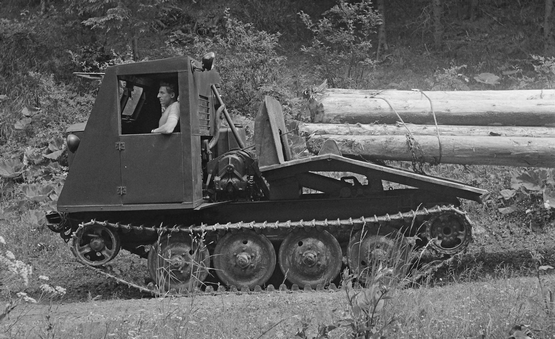 Наиболее полно в труде А. Круглова «Промышленные тракторы», часть 10. см. номер по каталогу 07-188.Изготовители: Минский орденов Ленина (1966 г.) и Октябрьской Революции (1971 г.) тракторный завод Министерства тракторного и сельскохозяйственного машиностроения СССР, г. Минск. Основан в 1946 г. Онежский орденов Октябрьской Революции (1971 г.) и Ленина (1974 г.) тракторный завод (ОТЗ) Министерства тракторного и сельскохозяйственного машиностроения СССР, г. Петрозаводск, специализированное предприятие по выпуску лесопромышленных тракторов. Основан 29 августа 1703 г. Переименования ОТЗ:1703 г. - Шуйский оружейный завод1704 г. - Олонецкий Петровский железоделательный и пушечный завод1752 г. - Петровский медеплавильный завод1773 г. - Новопетровский пушечный завод1774 г. - Александровский пушечно-литейный завод1881 г. - Александровский снарядоделательный завод1918 г. - Онежский металлургический и механический завод1941 г. - Военный завод № 8631944 г. - Онежский металлургический и механический завод1948 г. - Онежский машиностроительный завод1956 г. - Онежский тракторный завод1989 г. - Производственное объединение «Онежский тракторный завод»1993 г. - Акционерное общество открытого типа «Онежский тракторный завод»2001 г. - Открытое акционерное общество «Онежский тракторный завод»2007 г. - Общество с ограниченной ответственностью «Онежский тракторный завод»ныне «Амкодор-Онего» в составе белорусского холдинга «Амкодор». В 1954 году на базе газогенераторного КТ-12 конструкторы Минского тракторного завода под руководством главного конструктора И. И. Дронга разработали на базе трактора КТ-12А трелевочный трактор ТДТ-40 класса тяги 2 тс. Главной особенностью ТДТ-40 стало наличие нового дизельного двигателя Д-40Т мощностью до 42 л. с., в результате чего трактор избавился от громоздкой  газогенераторной установки. Три опытных образца трактора в 1955 году подверглись эксплуатационным испытаниям в течение 2000 часов, по результатам которых было принято решение о серийном выпуске ТДТ-40, который был начат в мае 1956 года. До конца 1956 года было изготовлено 3430 штук. Всего до 1958 года МТЗ выпустил 12977 тракторов ТДТ-40. Одновременно с этим Министерством лесной промышленности СССР было принято решение о переоборудовании на Онежском машиностроительном заводе в Петрозаводске 15000 газогенераторных тракторов КТ-12А в дизельные с установкой дизеля от модели ТДТ-40. 30 января 1956 г., Постановлением Совмина СССР о выпуске дизельных трелёвочных тракторов, Онежский металлургический и машиностроительный завод был подчинён Министерству тракторного и сельскохозяйственного машиностроения СССР. На базе Онегзавода было создано специализированное предприятие по выпуску трелёвочных дизельных лесных тракторов — Онежский тракторный завод (ОТЗ). Получив оборудование Минского тракторного завода, предприятие начало производство на базе трелёвочного трактора КТ-12 нового дизельного трелёвочника ТДТ-40 из комплектующих, производимых и поставляемых Минским тракторным заводом. Первая машина сошла со сборочного конвейера ОТЗ 29 июня 1956 года.   В первом квартале 1956 года на ОТЗ организовали конструкторское бюро по тракторостроению для лесной промышленности, позднее преобразованное в Головное специализированное конструкторское бюро (ГСКБ ОТЗ), и его экспериментальное производство.  За 1956 год - первый год производства на ОТЗ тракторов ТДТ-40 - завод изготовил 477 машин. 25 июня 1957 г. на заводе был собран тысячный трактор, а с 1960 г. предприятие уже производило более 4000 тракторов в год. Однако ТДТ-40, ведущий свое родство от КТ-12 унаследовал много «врожденных» недостатков от своего прототипа. В результате модернизации, проведенной в достаточно сжатые сроки была создана обновленная модель трелевочного трактора, получившая наименование ТДТ-40М. В 1961 г. на ОТЗ развернули производство новой модели и начиная со следующего, 1962 г. старая версия трактора уже больше не выпускалась. Выросли и объемы производства, так в 1963 г. завод выпустил 6509, а в 1964 г. 7103 трактора ТДТ-40М. Этот трактор впоследствии стал самым массовым трактором на лесоразработках в период 1960-х г., в основном по причине простой и надежной конструкции трактора.   Основой всему у трактора ТДТ-40М служит рама, состоящая из двух лонжеронов, поперечных связей в виде трубы, угольников и закрывающего всю конструкцию днища. Спереди на раме имелся мощный буфер из трубы прямоугольного сечения и буксирные крюки. Компоновка и расположение агрегатов осталось прежними. Однако двигатель был установлен другой, марки Д-48Т, унифицированный с общепринятым двигателем Д-48Л сельскохозяйственных тракторов МТЗ и ЛТЗ. Благодаря увеличенной мощности двигателя до 48 л.с. (при 1500 об/мин) у трактора ТДТ-40М увеличилась рейсовая нагрузка почти на 20% (объем вывозимой древесины с 4-6 м3 увеличился до 5-8 м3). Пусковым устройством служил широко распространенный пусковой одноцилиндровый двигатель ПД-10М. Для устранения склонности трактора к вздыбливанию при сборке и транспортировке пакетов древесины на модернизированной машине сместили центр тяжести ближе к переду путем конструктивного перемещения ходовой системы относительно рамы на 130 мм. Другим значительным внедрением стала гидрообъемная система с насосом НШ-46У, предназначенная для приведения в движение погрузочного щита, что значительно облегчило труд тракториста и обеспечило безударную погрузку пакета деревьев на трактор. Кроме основной задачи гидравлическая система позволяла использовать трактор на других лесотехнических работах.     Кабина на тракторе ТДТ-40М устанавливалась все та же, что была и у предшествующих моделей – закрытого типа, двухместная, деревометаллическая. Передняя стенка кабины с резким наклоном, в нижней части с вырезом под капот. Из двух передних окон одно, левое, открывающееся. Снаружи на передней стенке смонтированы две фары. Боковые стенки с дверными проемами. На дверях установлены съемные окна с листовым целлулоидом(!). Как правило, трактор эксплуатировали всегда без них. В задней стенке так же имелось одно окно по середине, и оно тоже открывалось. Снаружи это окно защищала сетка из толстых прутков. Задние фары при помощи кронштейнов монтировались так же на задней стенке, в ее верхней части. Внутри кабины, прямо по середине, установлен капот двигателя, состоящий из верхнего листа и двух съемных боковин. Продолжение капота выходит за пределы кабины и заканчивается облицовкой радиатора. По разные стороны капота установлены два кресла. Под правым сиденьем размещался инструментальный ящик для хранения инструмента, принадлежностей и мелких деталей.     Ходовая часть трактора, состоящая из подвески, гусеничной ленты, опорных катков и натяжного ведомого колеса работала исключительно в неблагоприятных условиях, воспринимая вес самого трактора и вес перевозимых им грузов. Каждая гусеничная лента трактора набрана из семидесяти четырех звеньев - траков, представляющих собой стальную фасонную отливку. Ширина гусеницы – 340 мм, шаг звена – 120 мм. Ведомые колеса трактора направляющего типа, одноребордные, литые. Внедрение одноребордных колес на тракторе уменьшило количество сходов гусеничной цепи по сравнению с трактором предыдущей модели, где применялись двухребордные натяжные колеса. Для предохранения ходовой части от ударных нагрузок ведомые колеса работали совместно с амортизирующим механизмом. При помощи подвески осуществлялась упругая связь тракторной рамы с опорными катками, тем самым уменьшались колебания, гасились толчки и удары, возникающие при преодолении препятствий. Подвеска трактора балансирно-рессорной конструкции представляла собой тележку, на четыре рессоры которой и опиралась рама трактора. Состоит подвеска из двух главных балансиров с рессорами, четырех кареток и четырех амортизаторов. Левый и правый балансиры соединяются между собой поперечной осью. К головкам балансиров крепятся набранные из девяти листов четыре рессоры. Амортизаторы так же крепятся к головкам балансиров.   Силовая передача (трансмиссия) трактора относительно простой конструкции, включающая в себя муфту сцепления, коробку перемены передач, карданный вал и блок заднего моста с ведущими звездочками. Фрикционная муфта сцепления установлена постоянно замкнутая, двухдисковая. 5-ступенчатая коробка перемены передач, кроме того, что выполняет функции по изменению тяговых качеств трактора и его скорости, так же служит для отбора мощности на лебедку. Она позволяет получить пять скоростей движения вперед – от 2,34 на первой передаче до 10,35 км/час на пятой, а так же одну заднюю скорость – 2,18 км/час. При этом, тяговые усилия трактора при номинальной мощности дизеля варьировались от 4400 кгс на первой передаче до 480 кгс на пятой. Крутящий момент от ведомого вала коробки передач к ведущему валу главной передачи осуществлялся трубчатым карданным валом с упругими элементами. Главная передача – центральный узел блока заднего моста и представляет собой пару прямозубых конических шестерен, по современным понятиям наипростейшая конструкция. Кроме того, в конструкцию блока входили муфты поворота, тормоза и механизмы управления ими. Муфты поворота многодисковые, постоянно замкнутые, сухого трения, с тормозами ленточного типа. Конечным элементом в трансмиссии являлись бортовые передачи, на ведомых валах которых монтировались ведущие звездочки привода гусениц. По конструкции бортовые передачи представляли собой два простых одноступенчатых редуктора с цилиндрическими прямозубыми шестернями. На шлицы ведомых валов бортовых передач монтировались литые ступицы ведущих колес, на которые, в свою очередь, крепились съемные зубчатые венцы.   Рабочее технологическое оборудование трактора осталось то же – лебедка и погрузочный щит. Однако, лебедка устанавливалась другая, новой конструкции, с увеличенным тяговым усилием до 5100 кГ. Данная реверсируемая лебедка с редуктором червячного типа приводилась в движение от вала отбора мощности коробки передач через цепную передачу. Емкость барабана лебедки – 40 метров троса диаметром 17 мм. Скорость вращения барабана – до 30 об/мин. Благодаря нововведениям в конструкцию лебедки, практически удалось устранить влияние тягового усилия троса и деформации рамы на работу червячной пары редуктора. Погрузочное устройство – откидной сварной щит шириной 1700 мм. Электрооборудование, установленное на тракторе, отличалась простотой и малым количеством потребителей – всего четыре фары ФГ-12-Б1, звуковой сигнал С-44, плафон ПК201А освещения кабины, две лампы ЛК-73 подсветки щитка приборов и переносная лампа. Следует отметить одну особенность – все фары, кроме левой задней, крепились неподвижно. Это позволяло машинисту изменять ее положение, тем самым регулировать зону освещения рабочей зоны позади трактора. Источниками электроэнергии являлись генератор Г-12-К и аккумуляторная батарея 6СТ-42. Напряжение в бортовой сети трактора 12 вольт. Основные геометрические и весовые характеристики трактора остались прежними, как и у предыдущей модели – трактора ТДТ-40. Основное отличие стало лишь в размере продольной базы (расстоянием между осями крайних опорных катков) – она увеличилась с 2040 до 2400 мм. Благодаря этому центр тяжести машины несколько сместился вперед, и это положительно отразилось на динамике трактора, уменьшилась склонность к вздыбливанию во время погрузки деревьев на щит, и обеспечило более равномерное распределение нагрузки по опорным каткам.  В процессе производства трелевочных тракторов ТДТ-40М становилось ясно, что в его конструкции, хотя и сильно устаревающей, имелись некие резервы для, хотя бы частичной, модернизации и совершенствования. Отталкиваясь от этого факта, конструкторы ОТЗ попытались создать, взяв за основу хорошо отработанную конструкцию ТДТ-40М, новые машины, опробовав на них все новые решения, необходимые для создания и серийного освоения принципиально нового семейства тракторов ТДТ-55. В итоге, были сконструированы стартовые модели для освоения ТДТ-55 - лесопромышленные и лесохозяйственные тракторы новых марок: Т-401, Т-402, Т-49, Т-47, Т-47А и ДСТ.В 1962 г. прошли государственные испытания трактора ТДТ-55 и он был рекомендован к серийному производству. В ходе испытаний было установлено, что новый трактор по своим параметрам резко отличается от серийного ТДТ-40М и имеет производительность на 20% больше. Однако поначалу машина, выпуск которой начался осенью 1965 г., изготавливалась на малом конвейере сборочного цеха опытно-промышленными партиями. В 1965 г. был произведен 101 ТДТ-55, в 1966-1967 гг. еще 700 и только в 1968 г. трактор пошел в серийное производство. При этом необходимо заметить, что достаточно долгое время новая модель выпускалась параллельно с ТДТ-40М, последние экземпляры которого покинули заводские цеха только в 1976 г. Такое, на первый взгляд странное положение дел, объяснялось особенностями советской плановой экономики - плановые органы не разрешали снижать суммарное количество выпускаемых машин, поэтому и было принято решение организовать выпуск тракторов на двух конвейерах. На главном конвейере выпускался ТДТ-40М, а на малом – ТДТ-55. Максимальный выпуск ТДТ-40М пришелся на 1966 год – 8184 трактора. ТДТ-55 было собрано 200 штук. В дальнейшем завод наращивал выпуск пятьдесятпяток, уменьшая количество ТДТ-40М, при этом суммарный выпуск тракторов из года в год возрастал. Позднее сборка ТДТ-55 была переведена на главный конвейер, а старый трактор стали собирать на малом. Весной 1963 года Онежский тракторный завод отметил маленький юбилей – с конвейера завода сошел 25-тысячный трактор. За период с 1957 по 1963 г. тракторы ТДТ-40 и ТДТ-40М демонстрировались на ВДНХ и выставках-ярмарках в ГДР, Югославии, Болгарии, Кубе, Чехословакии, Польше, а также в Нидерландах, Великобритании, Японии, Бразилии, Австралии. С каждым годом расширялся и экспорт машин – в середине 60-х в зарубежье отправлялось более пятисот тракторов ТДТ-40М ежегодно.  Технические характеристики тракторов:Выпуск тракторов основных марок по ОТЗ в 1956-92 г.ТДТ-40ТДТ-40МТ-402Тип трактора.гусеничный, трелевочныйгусеничный, трелевочныйгусеничный, трелевочныйКласс тяги, кН202020Грузоподъемность, кг25002500Вес трактора конструктивный, кг650065006600Габаритные размеры, мм:Габаритные размеры, мм:Габаритные размеры, мм:Габаритные размеры, мм:..длина при поднятом погрузочном щите450045004760..ширина (по гусеницам)183018301970..высота243024302500Дорожный просвет, мм540540540Ширина колеи, мм148014801480База, мм240024002040Удельное давление на почву, кгс/см²0,450,45Передач вперед / назад5/15/15/1Диапазон скоростей, км/ч:Диапазон скоростей, км/ч:Диапазон скоростей, км/ч:Диапазон скоростей, км/ч:..вперед2,16 — 11,652,30 — 11,242,16 - 9,55..назад2,903,102,00Тяговое усилие лебедки, кг435051005600Объем древесины, вывозимой за один рейс, м³4 — 65 — 75 — 7Марка двигателяД-40ТД-48ТСМД-8МТип двигателя……4-цилиндровый рядный 4-тактный, с воспламенением от сжатия, бескомпрессорный, вихрекамерный 4-цилиндровый рядный 4-тактный, с воспламенением от сжатия, бескомпрессорный, вихрекамерный 4-цилиндровый рядный 4-тактный, бескомпрессорный, с воспламенением от сжатияНом. мощность, л.с.4048Макс. мощность, л.с.455055Число оборотов в минуту150016001500Пусковой двигательПД-10МПД-10МПД-10М с электростартеромГодТДТ-40ТДТ-40МТДТ-55ТДТ-55АЛХТ-55ТБ-1Всего за год1956477–––––47719571501–––––150119582242–––––224219593803–––––380319604054–––––4054196143401026––––53661962–6033––––60331963–6509––––65091964–7103––––71031965–7431101–––75321966–8184200–––83841967–8119500–––86191968–77571076–––88331969–76821187–66–89351970–74801426–172–90781971–72611772–303–93361972–65112680–3012095121973–60553090–30010095451974–463025862260300300101761975–3727–6096300300104231976–2700–7274300300105741977–––897830030095781978–––9530300300101301979–––9935300300105351980–––10100300300107021981–––10470300301110711982–––10600300300112001983–––10896300300114961984–––11051300310116611985–––11221300320118411986–––11190300510120001987–––11510294310121141988–––11716272311122991989–––10758283276113171990–––10063301297106611991–––543229224759711992–––47761601835119